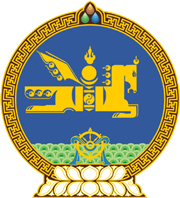 МОНГОЛ УЛСЫН ХУУЛЬ2023 оны 07 сарын 07 өдөр                                                                  Төрийн ордон, Улаанбаатар хотБАГШИЙН ХӨГЖЛИЙГ ДЭМЖИХ ТУХАЙ     ХУУЛЬД НЭМЭЛТ, ӨӨРЧЛӨЛТ     ОРУУЛАХ ТУХАЙ 1 дүгээр зүйл.Багшийн хөгжлийг дэмжих тухай хуулийн 7 дугаар зүйлийн 7.3 дахь хэсгийн “мэргэжлийн” гэсний дараа “болон техникийн” гэж нэмсүгэй.	2 дугаар зүйл.Багшийн хөгжлийг дэмжих тухай хуулийн 9 дүгээр зүйлийн 9.2 дахь хэсгийн “мэргэжлийн сургалт, боловсролын сургалтын байгууллагын” гэснийг “мэргэжлийн болон техникийн боловсролын сургалтын байгууллагын” гэж өөрчилсүгэй.3 дугаар зүйл.Энэ хуулийг Мэргэжлийн болон техникийн боловсрол, сургалтын тухай хууль /Шинэчилсэн найруулга/ хүчин төгөлдөр болсон өдрөөс эхлэн дагаж мөрдөнө.   МОНГОЛ УЛСЫН ИХ ХУРЛЫН ДАРГА 				Г.ЗАНДАНШАТАР